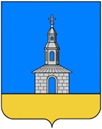 РОССИЙСКАЯ ФЕДЕРАЦИЯ ИВАНОВСКАЯ ОБЛАСТЬЮРЬЕВЕЦКИЙ МУНИЦИПАЛЬНЫЙ РАЙОНСОВЕТ ЮРЬЕВЕЦКОГО ГОРОДСКОГО ПОСЕЛЕНИЯ ТРЕТЬЕГО СОЗЫВА155453, Ивановская обл., г. Юрьевец, ул. Советская, д.37 тел. (493-37) 2-11-54  РЕШЕНИЕот 03.06.2016 г.                                                                                                             № 30Об отмене решения Совета Юрьевецкого городского поселения от 26.12.2013 №135 «Об утверждении Положения о порядке проведения открытого конкурса на предоставление права осуществления пассажирских перевозок автомобильным транспортом по маршрутам регулярного сообщения в Юрьевецком городском поселении»       На основании  части1 статьи 37 Федерального закона от 06.10.2003 №131-ФЗ «Об общих принципах организации местного самоуправления в Российской Федерации», экспертного заключения главного правового управления Правительства Ивановской области от 20.04.2016 №827 на решение Совета Юрьевецкого городского поселения от 26.12.2013 №135 «Об утверждении Положения о порядке проведения открытого конкурса на предоставление права осуществления пассажирских перевозок автомобильным транспортом по маршрутам регулярного сообщения в Юрьевецком городском поселении» (в действующей редакции), статьи 26 Устава Юрьевецкого городского поселения, Совет Юрьевецкого городского поселения РЕШИЛ:Отменить решение Совета Юрьевецкого городского поселения от 26.12.2013 №135 «Об утверждении Положения о порядке проведения открытого конкурса на предоставление права осуществления пассажирских перевозок автомобильным транспортом по маршрутам регулярного сообщения в Юрьевецком городском поселении» (в действующей редакции).Разместить настоящее решение на официальном сайте администрации Юрьевецкого муниципального района «юрьевец-официальный.рф».      Глава Юрьевецкого      городского поселения                                                   С.А.Баранова